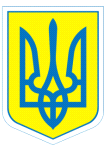 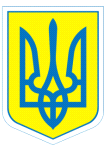 НАКАЗ02.02.2016					 м.Харків					№ 25Про участь у пілотному проекті щодо впровадження процедур електронних закупівель товарівЗ метою підвищення рівня прозорості, відкритості та попередження корупції в сфері державних закупівель, відповідно до розпорядження Кабінету Міністрів України від 20 травня 2015 року № 501-р «Про реалізацію пілотного проекту щодо впровадження процедури електронних закупівель товару», на виконання протокольних доручень Президента України від 15 липня 2015 року вих. № 1-1/497 за результатами наради Президента України з головами обласних, Київської міської державних адміністрацій за участю керівництва центральних органів та правоохоронних органів, яка відбулася в Одеській області 08 липня 2015 року, та від 08 жовтня 2015 року вих. № 1-1/873 за результатами наради Президента України та Прем'єр-міністра України з головами обласних, Київської міської державних адміністрацій, яка відбулася в Адміністрації Президента України 05 жовтня 2015 року,  згідно з розпорядженням голови Харківської обласної державної адміністрації від 30 жовтня 2015 року № 518 «Про участь у пілотному проекті щодо впровадження процедури електронних закупівель товарів», керуючись статтею 6 Закону України «Про місцеві державні адміністрації», наказу Департаменту науки і освіти Харківської обласної державної адміністрації від  10.12.2015 № 518 «Про участь у пілотному проекті щодо впровадження процедур електронних закупівель товарів»НАКАЗУЮ: 1. Прийняти участь у пілотному проекті щодо впровадження процедури електронних закупівель товарів (далі – пілотний проект), вартість яких не перевищує суми, визначеної Законами України «Про здійснення державних закупівель» і «Про особливості здійснення закупівель в окремих сферах господарської діяльності».2. Призначити відповідальним за проведення вказаних закупівель у комунальному закладі «Спеціальний навчально-виховний комплекс І-ІІ ступенів №2» Харківської обласної ради Єрмоленка Олега Карловича, заступника директора з адміністративно-господарської роботи. 	3. Єрмоленку Олегу Карловичу, заступнику директора з адміністративно-господарської роботи  забезпечити проведення електронних закупівель товарів із використанням автоматизованої інформаційної системи електронних закупівель «ProZorro» та інтегрованого до неї електронного торговельного майданчика «SmartTender.biz» за кодом економічної класифікації видатків 2210 «Предмети, матеріали, обладнання та інвентар» за річною сумою предмета закупівель від 3000 грн.4. Контроль за виконанням наказу залишаю за собою.Заступник директораз навчально-виховної роботи			Т.А.ДанильченкоПутєвська,370-30-63З наказом ознайомлений			О.К.Єрмоленко